Science Central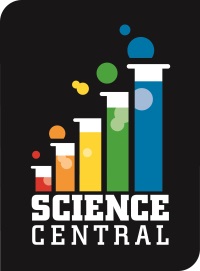 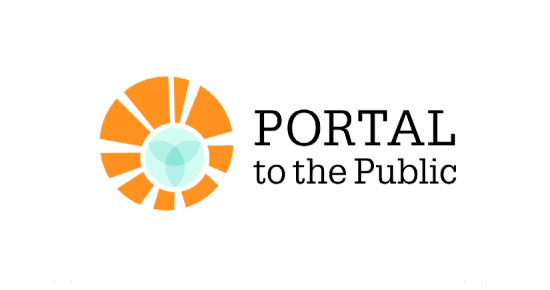 Portal to the Public IVC GuidelinesGoals:Conversation is the number one goal.What is interesting about your path that you feel will engage a audience? Activity that engages conversation.Discrepant event PuzzleModel Questioning StradegiesPlanning:MaterialsSimple materials that the site can gather (see attached).Tape is good but remember little hands have trouble tearing…glue is bad.Interactive Video Conferencing Planning Sheet: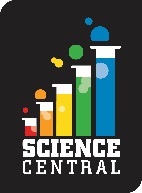 Communication before the EventScience Central can help with scheduling!What might need to be emailed ahead of time so that the group is ready?The TechnologyBe familiar with the technology what platform can you use?Test calls are crucial Have a back-up plan, phone ready if audio fails, alternative platform tech supportThe MaterialsWhat are models for your interactive that a student or group could gather on their own?What challenges do you perceive and how are they different with IVC?The key is in the conversation & the materialsShort Introduction (3 to 5 Minutes)Be Human---Why do you do what you doConnect with something relevant in their lives Engage with hands on or movementDiscrepant eventsRemember Questioning Strategies Easy Access Material List for IVC ProgrammingPlease note that it may be impossible for them to get precise measurements or exact items so make you model adaptable to different size ranges.  For example they may be able to get 8 ounce cups but not 3.5 ounce cups.  Remember that space may be limited for your activities and that you can get people to work in groups of 2 to 4 people for a modelAluminum FoilBags PaperBags Plastic GroceryBags ZiplockBalloonsBallsBirdseedBooksBowlsBucketsCellophaneChalkClayCoffee Filters CompassesCraft SticksCrayonsCup Cake PaperCupsErasersGlue SticksHole PunchLined PaperMagnetsMagnifiersMarkersMeasuring CupsMeasuring SpoonsMeter SticksNote cardsNotebooksPaper ConstructionPaper CopyPaper TowelsPaperclipsPencilsPipe CleanerPitcherPlastic Spoon/Knife/ForksProtractorsRubber bandsRulersSaltScissors StaplerStaplesStringSugarTape—CellophaneTape—MaskingThree Ring BinderWater Yarn